NC Recycling ProgramPromotional Item Request FormDue to popular demand, we have increased the quantity of items you may request.Please order the supplies needed for the full year.  If you have questions, please contact Mel Gilles at mel.gilles@ncdenr.gov or 919-707-8127.We have more to offer than what you see on this request form!To find more materials including free graphic design and customized materials, signage, magnets, brochures, and training handouts, please visit:  http://www.recyclemorenc.org/Name:  Pickup at CRA Conference:   YES    NO, please mail.Organization: Mailing Address:  Phone Number:  Email Address:  Date Supplies Needed:  IMAGEDESCRIPTIONMAXIMUM QUANTITYQUANTITYREQUESTED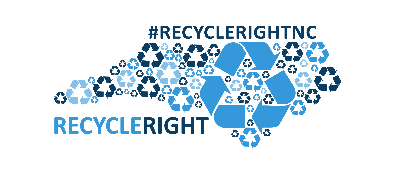 Recycle Right NCStickers 200Recycle Right NCMagnet30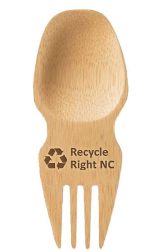 Recycle Right NC Spork10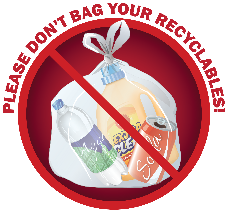 “Please don’t bag your recyclables” Sticker100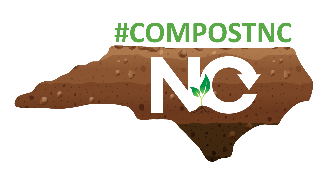 Compost NC Sticker100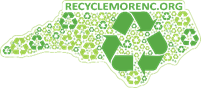 Recycle More NC Stickers 2.6x6200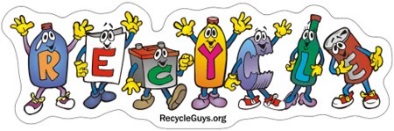 Recycle Guys Sticker, 8x2.25 inches200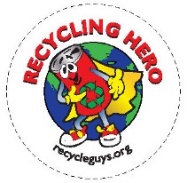 Born to Recycle Tattoo, 1x1 inch500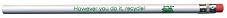 Recycle Guys recycled newsprint pencils100RE3.org Keychain / Bottle Opener, various colors200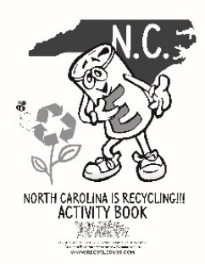 Recycle Guys Activity Book100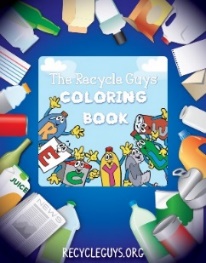 Recycle Guys Coloring Book100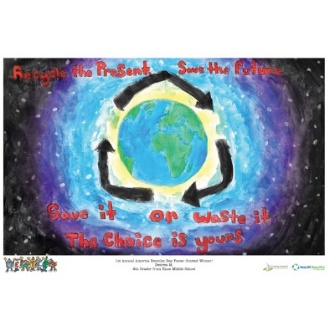 America Recycles Day Poster Contest Winner 2014,11x17 inches4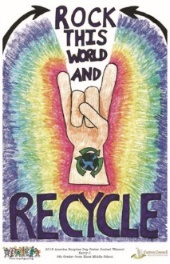 America Recycles Day Poster Contest Winner 2015,11x17 inches4Recycle Guys Poster, STAR RECYCLERS, 11x7 inches4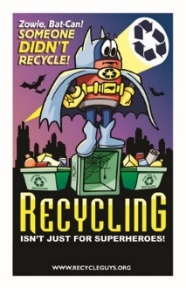 Recycle Guys Poster, 
BAT CAN11 x 17 inches4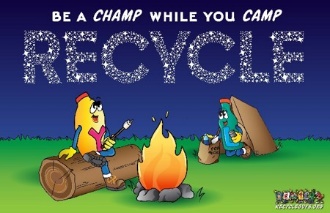 Recycle Guys Poster,CAMP11 x 17 inches4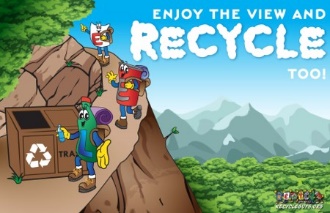 Recycle Guys Poster,EXPLORE11 x 17 inches4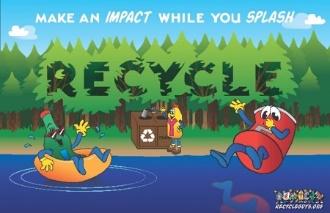 Recycle Guys Poster,SWIM11 x 17 inches4